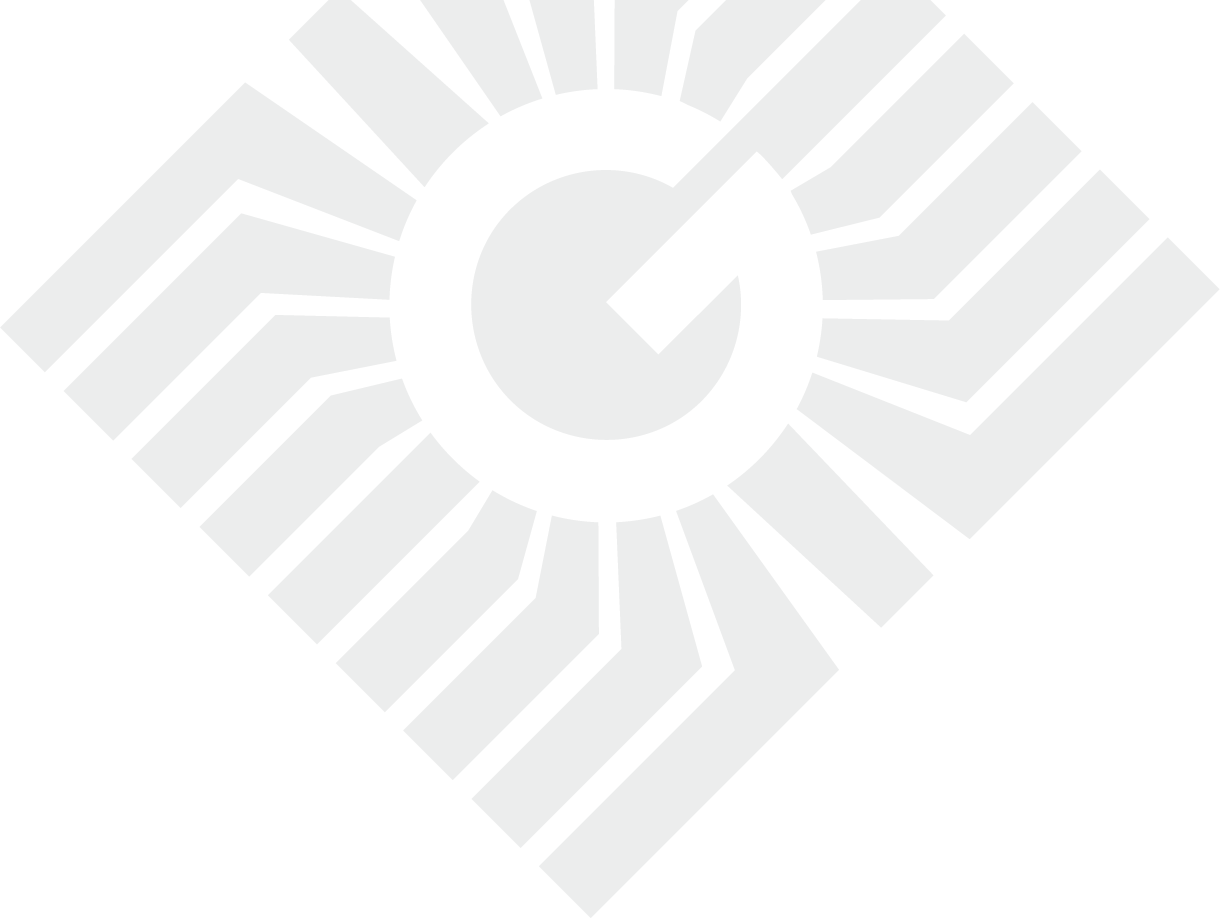 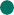 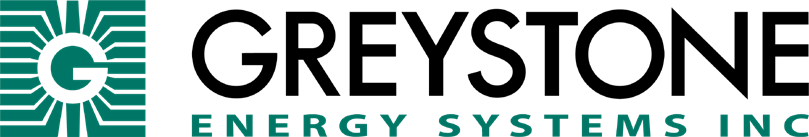 ELECTRONIC TO PNEUMATIC TRANSDUCERETP SeriesThe ETP-9500 series transducers convert an electrical input signal to a pneumatic output signal to position pneumatic damper and valve actuators in HVAC systems. The ETP- 9520 accepts an industry standard 4-20 mA current input signal and produces a proportional 21 to 103 kPa (3 to 15 PSIG) pneumatic output. The ETP-9500 offers more flexibility as it is field selectable to accept either a 4-20 mA or a 0 to 10 Vdc input signal to control the 2 to 103 kPa (15 to 15 PSIG) pneumatic output.The ETP-9520 is powered by the process loop signal and requires no power supply. The ETP-9500 is also loop powered in the 4-20 mA configuration and will accept a wide range of AC or DC power supply voltages in the 0 to 10 Vdc mode.PRODUCT HIGHLIGHTSDirect connection to PCs for pneumatic controlTwo-wire loop powered or three-wire voltage modesEasily accessible wiring terminal blocksQuick panel mounting with supplied snap-trackHigh accuracy with low hysteresisDriftless operation with high repeatabilityAC/DC operationSPECIFICATIONSDESCRIPTIONENGINEERING SPECINPUT SIGNALETP-9500: 4-20 mA or 0 to 10 Vdc, jumper selectableETP-9510: 2 to 10 Vdc, 2 wireETP-9520: 4-20 mA, 2 wireINPUT IMPEDANCE4-20 mA input, 400 Ω minimum, 550 Ω maximum0 to 10 Vdc input, >100 ΩPOWER SUPPLY4-20 mA input, loop powered, 2 to 10 Vdc, 24 to 30 Vac/dc, 1.0 watt max.AIR SUPPLY138 kPa (20 PSIG) nominal, 207 kPa (30 PSIG) maximum, clean, dry, oil-free air requiredAIR CONSUMPTION5.66 ml/s (0.012 SCIM) maximum @ 138 kPa (20 PSIG) supply, maximumOUTPUT AIR CAPACITY141 ml/s (515 SCIM) maximum @ 138 kPa (20 PSI) supplyMAX/MIN SPAN97 kPa (14 PSIG) / 55 kPa (8 PSIG)LOWEST/HIGHEST OFFSET7 kPa (1 PSIG) / 41 kPa (6 PSIG)AIR CONNECTIONSScrew terminal block (14 to 22 AWG)OUTPUT SIGNAL21 to 103 kPa (3 to 15 PSIG) nominal, direct actingLINEARITY±1% of spanHYSTERESIS±1% of spanADJUSTMENTSZero and span potentiometersOPERATING CONDITIONS0 to 60°C (32 to 140°F) 5 to 95 %RH non-condensingDIMENSIONS69.85mm W x 85.73mm H (2.75” x 3.375”)E Option: 115.8mm W x 84.3mm H x 53.6mm D (4.56” x 3.32” x 2.11”)COUNTRY OF ORIGINCanada